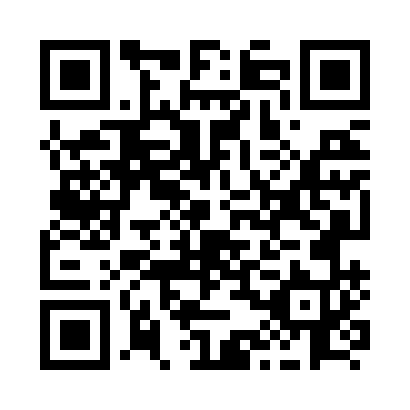 Prayer times for Clashmoor, Saskatchewan, CanadaMon 1 Apr 2024 - Tue 30 Apr 2024High Latitude Method: Angle Based RulePrayer Calculation Method: Islamic Society of North AmericaAsar Calculation Method: HanafiPrayer times provided by https://www.salahtimes.comDateDayFajrSunriseDhuhrAsrMaghribIsha1Mon4:476:2712:595:267:319:112Tue4:446:2512:585:277:339:143Wed4:426:2312:585:287:359:164Thu4:396:2012:585:297:369:185Fri4:366:1812:575:317:389:216Sat4:336:1612:575:327:409:237Sun4:306:1312:575:337:429:258Mon4:276:1112:575:357:439:289Tue4:246:0912:565:367:459:3010Wed4:216:0612:565:377:479:3211Thu4:186:0412:565:387:499:3512Fri4:156:0212:565:397:519:3713Sat4:125:5912:555:417:529:4014Sun4:095:5712:555:427:549:4215Mon4:065:5512:555:437:569:4516Tue4:035:5312:555:447:589:4717Wed4:005:5012:545:457:599:5018Thu3:575:4812:545:478:019:5219Fri3:545:4612:545:488:039:5520Sat3:515:4412:545:498:059:5821Sun3:485:4212:545:508:0710:0022Mon3:455:3912:535:518:0810:0323Tue3:425:3712:535:528:1010:0624Wed3:395:3512:535:548:1210:0925Thu3:365:3312:535:558:1410:1226Fri3:335:3112:535:568:1510:1427Sat3:295:2912:535:578:1710:1728Sun3:265:2712:525:588:1910:2029Mon3:235:2512:525:598:2110:2330Tue3:205:2312:526:008:2210:26